РЕШЕНИЕПОМШУÖМот  8 декабря 2022 г. № 19/2022 – 298 Руководствуясь Уставом муниципального образования городского округа «Сыктывкар», Совет муниципального образования городского округа «Сыктывкар»РЕШИЛ:1. Внести в решение Совета муниципального образования городского округа «Сыктывкар» от 14.04.2006 № 26/04-392 «Об утверждении Порядка организации и проведения публичных слушаний, проводимых на территории муниципального образования городского округа «Сыктывкар»» следующие изменения:в приложении к решению пункт 7 дополнить абзацем восьмым следующего содержания:«Заявление регистрируется в аппарате Совета муниципального образования в течение 2 дней со дня его поступления, в этот же срок заявление с прилагаемыми к нему материалами передается председателю Совета муниципального образования с целью организации его рассмотрения, в том числе подготовки проекта решения Совета муниципального образования о создании временной комиссии для рассмотрения заявления, и последующей передачи заявления во временную комиссию в срок не позднее 2 дней со дня её создания.». 2. Настоящее решение вступает в силу со дня его официального опубликования.    Глава  МО ГО "Сыктывкар" – руководитель администрации  					В.Б. ГолдинПредседатель Совета МО ГО «Сыктывкар» 						          А.Ф. ДюСОВЕТМУНИЦИПАЛЬНОГО ОБРАЗОВАНИЯГОРОДСКОГО ОКРУГА «СЫКТЫВКАР»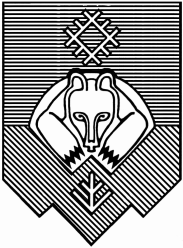 «СЫКТЫВКАР» КАР КЫТШЛÖН МУНИЦИПАЛЬНÖЙ ЮКÖНСА СÖВЕТ О внесении изменений в решение Совета муниципального образования городского округа «Сыктывкар» от 14.04.2006 № 26/04-392 «Об утверждении Порядка организации и проведения публичных слушаний, проводимых на территории муниципального образования городского округа «Сыктывкар»»